Centre page for resultsCentre page for results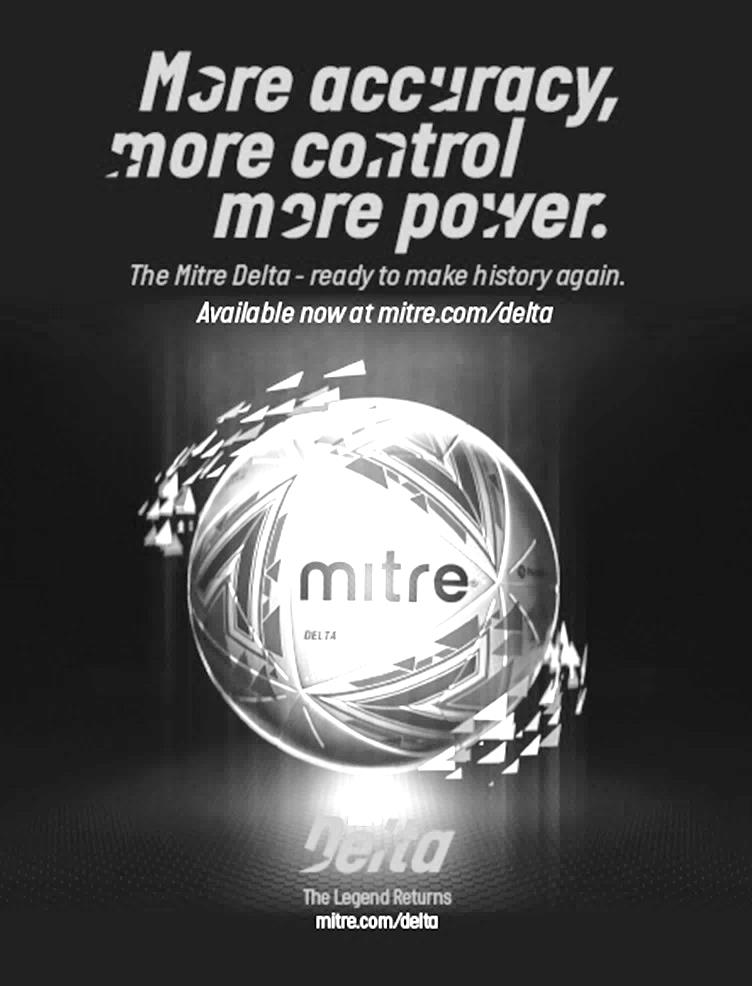 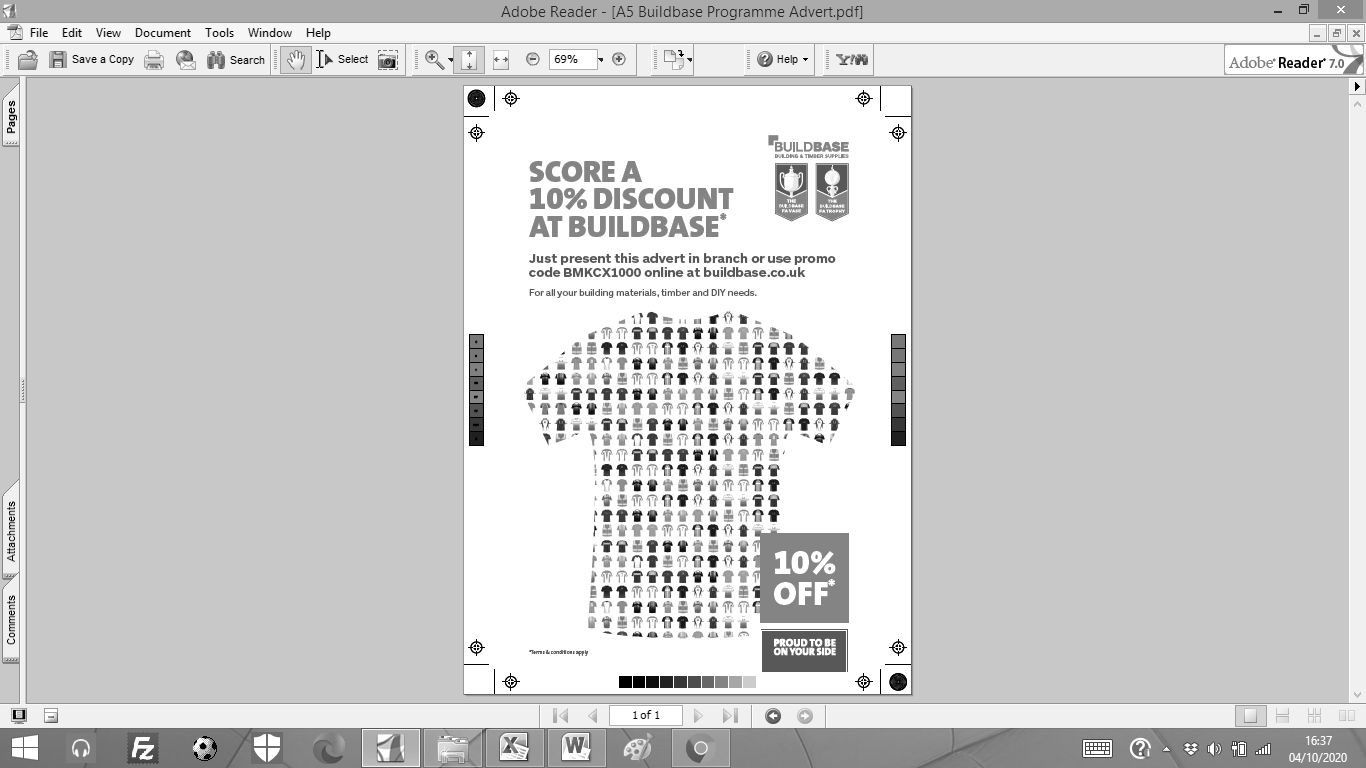 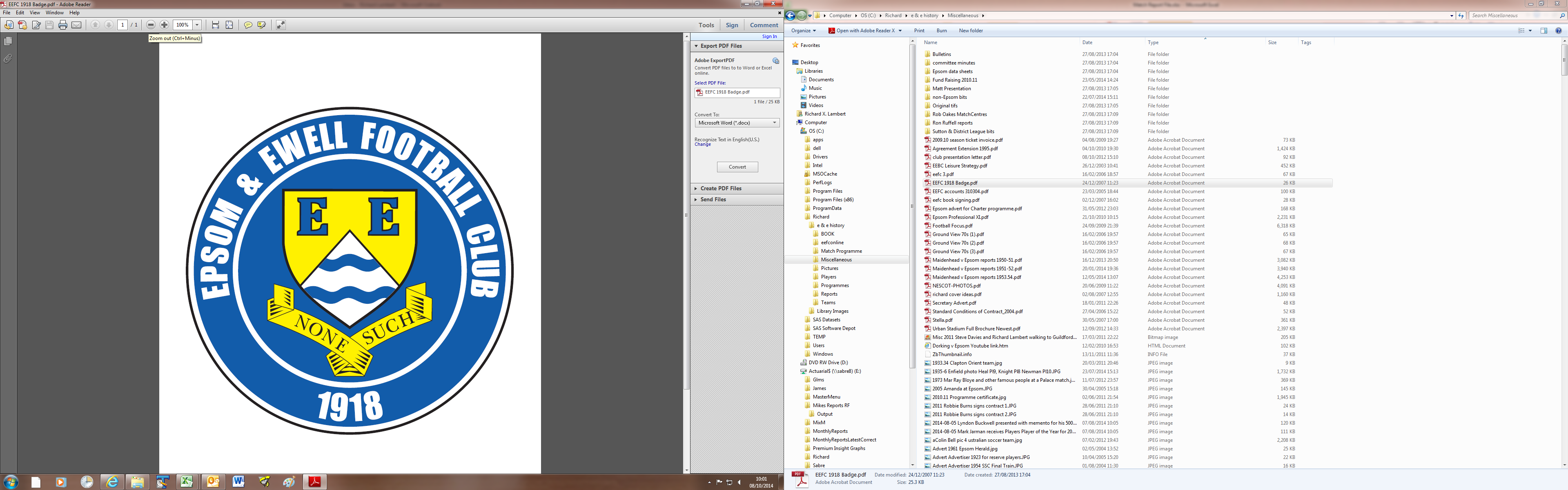      Epsom & Ewell F.C.v Langney WanderersSaturday, 10th October 2020 – 3.00 p.m.Good afternoon! Today we welcome the players, supporters and officials of Langney Wanderers to Fetcham Grove for this Buildbase F.A. Vase Second Qualifying Round match and hope they have a safe journey home. This is an incredibly rare home match for us on this date and will actually be just our third in history. In fact, the last time we were at home on this date was way back in 1959!Our two teams have met once before, back in August 2018 when we visited their temporary home ground at Eastbourne Borough where a late goal from Taryn Smith gave us a 2-1 win in the F.A. Cup, although Beckenham Town would end our run after a replay and extra time in the following round. This was a fine result as Langney were a Step Five team at the time, and they remain a division above us today, so will present a real challenge for our boys.We were last here for two matches at the end of September, firstly at home to Cove where we eased to a 4-1 win, then three days later for a goalless draw with Chessington & Hook United in front of 93 spectators; our largest home League crowd since 30th April 2016. We then visited Farnham Town on Saturday, where we were defeated by a goal to nil. It was a match of few chances, but the home side deserved the points.If we were to win today match, the next round of the Vase is scheduled for 31st October and our League match at FC Deportivo Galicia would be postponed. This would also happen if Deportivo win today. An additional complication is also provided by Leatherhead who will be playing in the F.A. Trophy and of course any home match they get would take priority over ours. Confusing! Let’s just take care of today’s match and worry about the rest later!Before all that we have a League trip to Godalming on Saturday, before returning here to host AFC Hayes in the League Cup on Tuesday of next week. We then welcome Jersey Bulls to Fetcham Grove in exactly two weeks. We didn’t play them at home last season so why not come along and see how we can get on against them!Our match today is kindly sponsored by the Right Honourable Chris Grayling MP, who is of course our Club Patron and local Member of Parliament. We thank him for his sponsorship and would advise that many more matches are available, with details provided later on in the programme.Enjoy the match!RichYou can follow us on social media – just see the inside cover for details.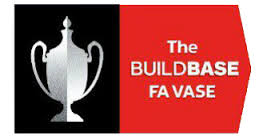 Good afternoon! Today we welcome the players, supporters and officials of Langney Wanderers to Fetcham Grove for this Buildbase F.A. Vase Second Qualifying Round match and hope they have a safe journey home. This is an incredibly rare home match for us on this date and will actually be just our third in history. In fact, the last time we were at home on this date was way back in 1959!Our two teams have met once before, back in August 2018 when we visited their temporary home ground at Eastbourne Borough where a late goal from Taryn Smith gave us a 2-1 win in the F.A. Cup, although Beckenham Town would end our run after a replay and extra time in the following round. This was a fine result as Langney were a Step Five team at the time, and they remain a division above us today, so will present a real challenge for our boys.We were last here for two matches at the end of September, firstly at home to Cove where we eased to a 4-1 win, then three days later for a goalless draw with Chessington & Hook United in front of 93 spectators; our largest home League crowd since 30th April 2016. We then visited Farnham Town on Saturday, where we were defeated by a goal to nil. It was a match of few chances, but the home side deserved the points.If we were to win today match, the next round of the Vase is scheduled for 31st October and our League match at FC Deportivo Galicia would be postponed. This would also happen if Deportivo win today. An additional complication is also provided by Leatherhead who will be playing in the F.A. Trophy and of course any home match they get would take priority over ours. Confusing! Let’s just take care of today’s match and worry about the rest later!Before all that we have a League trip to Godalming on Saturday, before returning here to host AFC Hayes in the League Cup on Tuesday of next week. We then welcome Jersey Bulls to Fetcham Grove in exactly two weeks. We didn’t play them at home last season so why not come along and see how we can get on against them!Our match today is kindly sponsored by the Right Honourable Chris Grayling MP, who is of course our Club Patron and local Member of Parliament. We thank him for his sponsorship and would advise that many more matches are available, with details provided later on in the programme.Enjoy the match!RichYou can follow us on social media – just see the inside cover for details.Cover photo by Gemma JarmanCharlie Penny scores our first goal in our League match against Cove from our 4-1 win exactly two weeks ago Cover photo by Gemma JarmanCharlie Penny scores our first goal in our League match against Cove from our 4-1 win exactly two weeks ago Cherry Red Records                                          Combined Counties League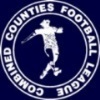 Division One Table 2020/21Cherry Red Records                                          Combined Counties LeagueDivision One Table 2020/21Cherry Red Records                                          Combined Counties LeagueDivision One Table 2020/21Cherry Red Records                                          Combined Counties LeagueDivision One Table 2020/21Cherry Red Records                                          Combined Counties LeagueDivision One Table 2020/21Cherry Red Records                                          Combined Counties LeagueDivision One Table 2020/21Cherry Red Records                                          Combined Counties LeagueDivision One Table 2020/21Cherry Red Records                                          Combined Counties LeagueDivision One Table 2020/21Cherry Red Records                                          Combined Counties LeagueDivision One Table 2020/21Cherry Red Records                                          Combined Counties LeagueDivision One Table 2020/21Cherry Red Records                                          Combined Counties LeagueDivision One Table 2020/21incl Saturday 3rd OctoberPWDLFAPtsGDHA Farnham Town760113418+90-1 Westside650115615+90-3 Walton & Hersham742121114+20 Chessington & Hook Utd741212813+40-0 Jersey Bulls440010312+724/10 FC Deportivo Galicia632115711+831/10 Godalming Town732210811+217/10 Tooting Bec631212810+41-2 Kensington & Ealing Boro6303141490 Bedfont & Feltham730412169-4 British Airways6222678-1 Epsom & Ewell72141297+3xx Ash United721419177+2 AFC Hayes52129127-31-2 Fleet Spurs82159137-4 Dorking Wanderers Res52036166-10 Sandhurst Town72055216-166-0 Eversley & California5113894-1 Cove51135114-64-1 Bagshot60063260-23Lucky Day? – 10th OctoberPlayed 13 - Won 3 Drawn 1 Lost 9 - For 16 Against 24 - PPG 0.77 - Very PoorOur Club record against Langney WanderersPlayed 1 - Won 1 Drawn 0 Lost 0 - For 2 Against 1 - PPG 3.00 - PerfectOur Largest win against Langney Wanderers12th August 2018 - Won 2-1 - F.A. Cup Extra-Preliminary Round (A) Their Last VisitThis is Langney Wanderers first visit  First Eleven Appearances for 2020/21  -  (max  8)First Eleven Appearances for 2020/21  -  (max  8)First Eleven Appearances for 2020/21  -  (max  8)First Eleven Appearances for 2020/21  -  (max  8)First Eleven Appearances for 2020/21  -  (max  8)First Eleven Appearances for 2020/21  -  (max  8)First Eleven Appearances for 2020/21  -  (max  8)First Eleven Appearances for 2020/21  -  (max  8)First Eleven Appearances for 2020/21  -  (max  8)First Eleven Appearances for 2020/21  -  (max  8)NameDebut2020/212020/212020/212020/21Career TotalsCareer TotalsCareer TotalsCareer TotalsNameDebutAppSubTotGoalsAppSubTotGoals ACHEAMPONG Gideon11/01/20207070160161 AGYEMANG Dwayne05/09/202030303030 ALSANAWI Ahmed29/09/202001100110 BAH Mamadou Alpha05/09/202013401340 BENNETT Bobby12/08/201852737157641 BRINKLEY Harvey03/10/202010101010 CEESAY Shiekh**23/02/201920203030 CONNELLY Lloyd14/10/2017527111091199 CURRIE-WILSON Ijah05/09/202051615161 GRIFFIN Reisse08/08/201501101311414513 HENDRY Rob08/08/201531411263315955 JONES Jay20/09/202012301230 KINONA Madju03/10/202001100110 MARTIN Jordan12/09/202050505050 MARTIN Tony18/02/202060616171 MURPHY Scott**20/01/20073140124312714 ORIMOLUSI Lekan08/09/202001100110 PENFOLD Daniel08/09/202022402240 PENNY Charlie12/09/202050575057 PENSON Tom**05/09/202010101010 ROBINSON Jake23/02/20197071365414 SKELLY Jacob11/01/20203250113141 SMITH Taryn28/10/201770704315589 SMITH Tommy20/09/202040404040 SOYEMI-OLOLADE Afo26/09/202011201120 STRAKER Tariq16/11/20195050210213 SULLIVAN Ryan04/08/20180220314350 TAYLOR Nic**10/03/20122020110110 YOUNG Conor07/03/20154040790790 Own Goal1             **          Player has left the club             **          Player has left the club             **          Player has left the club             **          Player has left the club             **          Player has left the club             **          Player has left the club             **          Player has left the club             **          Player has left the club             **          Player has left the club             **          Player has left the clubLatest Results and FixturesLatest Results and FixturesLatest Results and FixturesCombined Counties League – Saturday 26th SeptemberCombined Counties League – Saturday 26th SeptemberCombined Counties League – Saturday 26th SeptemberAFC Hayes3-1Fleet SpursAsh United2-3Jersey BullsBedfont & Feltham2-1BagshotChessington & Hook United3-2Eversley & CaliforniaEpsom & Ewell4-1CoveGodalming Town1-1British AirwaysKensington & Ealing Borough2-4WestsideSandhurst Town2-0Dorking Wanderers ReservesTooting Bec1-3FC Deportivo GaliciaWalton & Hersham0-1Farnham TownCombined Counties League – Tuesday 29th SeptemberCombined Counties League – Tuesday 29th SeptemberCombined Counties League – Tuesday 29th SeptemberBagshot2-3Fleet SpursBritish Airways0-0Walton & HershamCove1-1Ash UnitedEpsom & Ewell0-0Chessington & Hook UtdEversley & California1-2Godalming TownFC Deportivo Galicia1-1AFC HayesFarnham Town3-0Sandhurst TownKensington & Ealing Borough3-1Bedfont & FelthamCombined Counties League – Wednesday 30th SeptemberCombined Counties League – Wednesday 30th SeptemberCombined Counties League – Wednesday 30th SeptemberWestside2-1Tooting BecCombined Counties League – Saturday 3rd OctoberCombined Counties League – Saturday 3rd OctoberCombined Counties League – Saturday 3rd OctoberBedfont & Feltham0-1Sandhurst TownChessington & Hook United0-2FC Deportivo GaliciaFarnham Town1-0Epsom & EwellFleet Spurs1-2Godalming TownWestside0-2Walton & HershamCombined Counties League Cup First Round – Tuesday 6th OctoberCombined Counties League Cup First Round – Tuesday 6th OctoberCombined Counties League Cup First Round – Tuesday 6th OctoberAbbey Rangers3-1CoveBanstead Athletic0-2Badshot LeaFrimley Green2-2 – 4-5 pensSheerwaterGodalming Town1-2CB Hounslow UnitedRedhillp-pBagshotTooting Bec0-1Ascot UnitedCombined Counties Esoteric Cup First Round – Wednesday 7th OctoberCombined Counties Esoteric Cup First Round – Wednesday 7th OctoberCombined Counties Esoteric Cup First Round – Wednesday 7th OctoberMolesey U23VMerstham U23Buildbase F.A. Vase – Second Qualifying Round – Friday 9th OctoberBuildbase F.A. Vase – Second Qualifying Round – Friday 9th OctoberBuildbase F.A. Vase – Second Qualifying Round – Friday 9th OctoberSandhurst TownVLong CrendonBuildbase F.A. Vase – Second Qualifying Round – Saturday 10th OctoberBuildbase F.A. Vase – Second Qualifying Round – Saturday 10th OctoberBuildbase F.A. Vase – Second Qualifying Round – Saturday 10th OctoberAFC HayesVPenn & Tylers GreenAsh UnitedVBashleyBillingshurstVJersey BullsClanfield 85VPetersfield TownEpsom & EwellvLangney WanderersFarnham TownVBritish AirwaysLatest Results and FixturesLatest Results and FixturesLatest Results and FixturesBuildbase F.A. Vase – Second Qualifying Round – Saturday 10th OctoberBuildbase F.A. Vase – Second Qualifying Round – Saturday 10th OctoberBuildbase F.A. Vase – Second Qualifying Round – Saturday 10th OctoberHanworth VillaVFC Deportivo GaliciaWalton & HershamVK SportsCombined Counties League – Saturday 10th OctoberCombined Counties League – Saturday 10th OctoberCombined Counties League – Saturday 10th OctoberBritish AirwaysVEversley & CaliforniaChessington & Hook UnitedVBagshotGodalming TownVKensington & Ealing BoroughWestsideVBedfont & FelthamBuildbase F.A. Vase – Second Qualifying Round – Sunday 11th OctoberBuildbase F.A. Vase – Second Qualifying Round – Sunday 11th OctoberBuildbase F.A. Vase – Second Qualifying Round – Sunday 11th OctoberTooting BecVLydd TownCombined Counties League – Saturday 17th OctoberCombined Counties League – Saturday 17th OctoberCombined Counties League – Saturday 17th OctoberAFC HayesVSandhurst TownBritish AirwaysVDorking Wanderers ReservesChessington & Hook UnitedVWestsideCoveVFC Deportivo GaliciaEversley & CaliforniaVTooting BecFarnham TownVBagshotFleet SpursVBedfont & FelthamGodalming TownvEpsom & EwellWalton & HershamVKensington & Ealing BoroughCombined Counties League Cup Second Round – Monday 19th OctoberCombined Counties League Cup Second Round – Monday 19th OctoberCombined Counties League Cup Second Round – Monday 19th OctoberSutton Common RoversVSpelthorne SportsCombined Counties League Cup Second Round – Tuesday 20th OctoberCombined Counties League Cup Second Round – Tuesday 20th OctoberCombined Counties League Cup Second Round – Tuesday 20th OctoberAsh UnitedVKensington & Ealing BoroughEpsom & EwellVAFC HayesEversley & CaliforniaVHanworth VillaKnaphillVDorking Wanderers ReservesWalton & HershamVSouthallCombined Counties League Cup First Round – Wednesday 21st OctoberCombined Counties League Cup First Round – Wednesday 21st OctoberCombined Counties League Cup First Round – Wednesday 21st OctoberColliers Wood UnitedVEgham TownCombined Counties League Cup First Round – Wednesday 21st OctoberCombined Counties League Cup First Round – Wednesday 21st OctoberCombined Counties League Cup First Round – Wednesday 21st OctoberGuildford CityVBedfont & FelthamCombined Counties League – Friday 23rd OctoberCombined Counties League – Friday 23rd OctoberCombined Counties League – Friday 23rd OctoberJersey BullsVSandhurst TownCombined Counties League – Saturday 24th OctoberCombined Counties League – Saturday 24th OctoberCombined Counties League – Saturday 24th OctoberAsh UnitedVBritish AirwaysBagshotVAFC HayesBedfont & FelthamVChessington & Hook UnitedEpsom & EwellvJersey BullsGodalming TownVFC Deportivo GaliciaKensington & Ealing BoroughVDorking Wanderers ReservesFleet SpursVCoveTooting BecVFarnham TownWalton & HershamVSandhurst TownCombined Counties League – Sunday 25th OctoberCombined Counties League – Sunday 25th OctoberCombined Counties League – Sunday 25th OctoberJersey BullsVWestsideFrom behind the goal Epsom & Ewell 4-1 CoveCombined Counties League - Division One - Saturday 26th September 2020Salts brush Cove asideWe recorded our first home league win of the season and netted four goals for the second consecutive match as we cruised past a Cove side that worked hard but were ultimately limited in scoring threat. We had a couple of patches, one in each half, where we looked vulnerable, but for the most part we were well on top and arguably could have had more goals by the end of the ninety minutes of what would become our 250th win in the Combined Counties League since our transfer here in 2006. 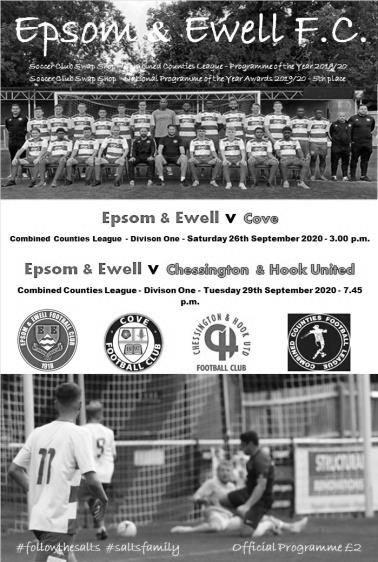 We were missing a few regulars in Bobby Bennett, Tony Martin and Rob Hendry, while Tariq Straker was suspended, but up front we included Afolabi Soyemi-Ololade after his international clearance had come through and he played up front with Charlie Penny who had started his Epsom career with five goals in three appearances and would add a further two in this encounter. At the back Gideon Acheampong returned from injury and the versatile Jacob Skelly filled in at left back.We did have an early scare when a left wing cross in just the second minute was headed narrowly over Conor Young's bar but we were mostly untroubled at the back and should have taken the lead in the seventh when Soyemi was on the end of a good pass from deep and broke through with only Craig Atkinson to beat in the Cove goal, but he shaped to slot it wide of the keeper and just got under the ball, clearing the bar by inches from only twelve yards out.The work rate from Soyemi, Penny and Taryn Smith on the left was very good. Unfortunately the deliveries from the flanks were not so strong and although Penny hit the post with a header from Jake Robinson's corner, it was largely because he had run to the near post to reach a weak delivery, which he then flicked onto the woodwork and out for a goal kick. As we crossed the twenty-five minute mark we were still well in control, but beginning to look as though we had run out of ideas a bit, with a lot of balls being pumped forward from defence and either being intercepted by a defender or running through to the keeper. Fortunately, Taryn Smith forced a mistake in the 28th minute when he robbed a defender on the edge of the box and ran through on goal. His shot was well saved by Atkinson, but the loose ball rebounded to Penny who collected it, then beat two defenders while heading left, only to clip the ball back across Atkinson into the far corner with his left foot from ten yards for a really good finish.Penny nearly scored again when he took a free kick that had a lot of movement on it, but just went beyond the far post with Atkinson stranded and we extended the lead in the 37thminute. Soyemi made a great run from right to left to reach a deep ball from defence and having done this he then fed the ball inside to Ijah Currie-Wilson who cut inside onto his right foot and drilled the ball low past Atkinson's right hand, just inside the near post from just inside the penalty area.At 2-0 we looked completely in control and started the second half the same way. A Penny free kick from thirty yards was fumbled by Atkinson in the 49th minute, but no one followed in for what would have been a certain tap in. In response the visitors finally tested Young with a low shot from distance that he held at the second attempt. Then Soyemi tried his luck from a narrow angle but Atkinson tipped his shot over for a corner, but it was wasted. In the 57th minute Taryn Smith again robbed a defender before setting up Penny whose shot took a deflection and was then superbly tipped wide by Atkinson and as we continued to push Soyemi was the recipient of a great move and pass sent in by Smith, but he got the finish wrong and put the chance wide from six yards!We would pay for this almost immediately as the visitors pulled a goal back in the 59th minute. A deep ball to the far post was headed back across goal and forced in at the near post by Kallum Cousins. Just for a few minutes there was concern and the free flowing attacking football became a little more ponderous and more worryingly, a little less urgent, more like we had seen in pre-season. The possession football would bear fruit in the end as Cove would tire on the large pitch, but just for a few minutes you feared that one mistake could enable them to take something from a match they hadn't deserved. Anyway, the relief was evident in the 71st minute when Smith sent Penny through on goal with a great pass and he drilled it powerfully through Atkinson from just eight yards out to restore our two goal lead.Eleven minutes later it became 4-1 as Robinson played a nice pass in for Taryn Smith. His shot on goal was superbly tipped onto the bar, but his reward was scant as the ball then hit the retreating defender Feezan Worriack and dribbled into the net.  The own goal ended the match as a contest. Penny and Griffin had chances in the final minutes, but Penny was unable to become the first Epsom player to record consecutive hat tricks since 2009. Hopefully he'll get further opportunities this season before he moves back to a higher level of football, as he surely will at some point.The scoreline was a fair one as we had been the better side for almost all of the match. Would a better team take advantage of those little patches of play where we weren't quite so threatening? Maybe, but that's for another day and I think we can play better still when the need arises. Maybe that will be required on Tuesday when next up are in form Chessington & Hook United who have an excellent record against us when we are the home team. We absolutely need to do something about this particular record if we are to continue closing the gap on the teams above us and I expect an entertaining contest as the local derby hits town!Epsom & Ewell: Conor Young, Gideon Acheampong, Jacob Skelly, Jake Robinson, Jordan Martin, Tommy Smith, Taryn Smith, Scott Murphy ©, Charlie Penny, Afolabi Soyemi-Ololade, Ijah Currie-WilsonSubs: Ryan Sullivan for Soyemi-Ololade (66), Reisse Griffin for Currie-Wilson (72), Lloyd Connelly for Murphy (80)From behind the goal Epsom & Ewell 0-0 Chessington & Hook UnitedCombined Counties League - Division One - Tuesday 29th September 2020A blank scoreline but no shortage of effortIt has been 87 matches dating back to April 2018 since we last had a goalless draw, and was our first in three seasons of Step Six football. It was also our 700th draw in club history if you like those sort of stats. However, don't be fooled by the scoreline, this was an entertaining, edgy and at times thoroughly absorbing contest between two fully committed teams that largely cancelled each other out with a draw being most definitely the correct result. In fact, bearing in mind our recent home record against Chessington & Hook United in recent seasons, it was nice to come away with a point for a change, even if this didn't help us to close the gap on the top teams.We went into this match with a number of players missing through injury. Jake Robinson, Ijah Currie-Wilson, Afo Soyemi-Ololade and Charlie Penny all failed to take the field, despite all four having started on Saturday, while two others were suspended. Tony Martin, Dan Penfold and Bobby Bennett returned to the line up after their absence on Saturday and Jay Jones got his first start for the club too.The game settled into a pattern of very even possession, but with little threat at either end as both sets of players covered a lot of ground and restricted any real chances on goal. The visitors sent a free kick just wide of Conor Young's goal on the twenty minute mark and two minutes later Cameron Peters picked up what would be the only yellow card on the night for a foul on Jordan Martin that would lead to his replacement at half time, leaving his leg in as our man made a clearance. On another day it could have merited more than a yellow card, but leniency was clearly going to be the order of the day. This is all well and good and the game flowed for most of the time, but this match required a stricter handling and both teams knew immediately from this point what they'd be able to get away with.We had a free kick of our own in the 28th minute which was taken by Scott Murphy. Jacob Skelly reached it at the far post and his contact forced Josh Wyett to claw the ball away for a corner, from which Taryn Smith saw his header blocked. There were a number of free kicks around the edge of the penalty area for both teams throughout the match and another from Murphy three minutes later reached Jordan Martin at the far post who returned the ball back in where it reached Murphy again! His second delivery was a better one and Skelly should have done better with his header, glancing the ball wide from ten yards.A Chessington free kick cleared our crossbar by inches, although Young would have reached it had it been lower, but we stepped up a gear in the final ten minutes. Regrettably all we had to show for it was a goal disallowed for offside after Bennett's drive across goal was forced in off Wyett by Penfold coming in at the far post, but he did look offside and film would later prove that the Assistant had made the right decision. As the half ended Murphy's shot from the edge of the areadeflected wide and it was Murphy again who got on the end of the subsequent Bennett corner with his header sending the ball onto the roof of the net.As you can probably tell from the description so far, there was very little real goal scoring threat in the first forty-five minutes and the second half would continue in a similar manner. However, the match remained extremely watchable and we opened up the second half with a low shot from Jones that  Wyett had to get down to, but it was the visitors that would come close in the 51st minute with another free kick, bending a shot just beyond Young's left hand post. Finally, in the 53rd minute we had a real chance and this was all down to Taryn Smith. He collected the ball on the left hand side of the penalty area, beat two men and fired a powerful shot at Wyett who was forced into the first real save of the match, parrying the ball to safety. Moments later another dangerous free kick struck substitute Lloyd Connelly just eight yards out but the ball fell kindly for Wyett to gather.Tony Martin was next to send in a dangerous free kick on the hour which bounced up and eluded the incoming Skelly at the far post before Bennett was brought down just outside the box out wide but this set piece was wasted.In the 66th minute Chessington had their best chance of the match as a deep ball in wasn't cleared that well and a shot was fired in from around twelve yards which clipped Young's bar on its way over. Our best chance would come in the 80th minute from yet another free kick, this time from Murphy. Tommy Smith won the header which dropped for Skelly to strike at goal from ten yards, but just as he made contact a defender stuck out a leg and blocked the shot which was travelling at a fair pace and may well have been going in. It was certainly on target.The game started to get a little more stretched as the two teams began to leave a little more space on the large pitch and Taryn Smith reached a ball ahead of Wyett, but defenders were there to prevent him having any shot at goal and the corner we won instead came to nothing. The final minutes were more in favour of the visiting side and we nearly got caught seeing the ball out for a goal kick, only for the striker to wriggle through and earn a corner from a narrow angle. Then in the fourth of six minutes of injury time Skelly made a superb challenge to deny a striker a shot on goal which really would have hurt us had it gone in.It was disappointing to see the scenes at the final whistle as both sets of players gathered together for what is best described as a heated discussion, only to then be joined by players and Management from both benches as the situation escalated. Indeed, the sight of one of the Chessington players hopping towards the mêlée on his one good leg was farcical. It could be argued that this sort of incident had been building and would have been prevented by some tougher refereeing during the match, but there was only one person who did the right thing in these circumstances as Young just walked away from it all. It was an example many other players should have followed too. Luckily I am able to report that no cards were issued. The post match incident left a sour taste, but it should be stated that despite the lack of goals, the 93 spectators who attended (our largest home League attendance for over four years) certainly got their money's worth and it is just hoped that all of our players are all fit and ready to go again on Saturday when we face another tough opponent in Farnham Town.Epsom & Ewell: Conor Young, Gideon Acheampong, Jacob Skelly, Tony Martin, Jordan Martin, Tommy Smith, Bobby Bennett, Scott Murphy ©, Taryn Smith, Jay Jones, Dan PenfoldSubs: Lloyd Connelly for Jordan Martin (HT), Ahmed Alsanawi for Tony Martin (86)From behind the goal Farnham Town 1-0 Epsom & EwellCombined Counties League - Division One - Saturday 3rd October 2020Salts second best at Farnham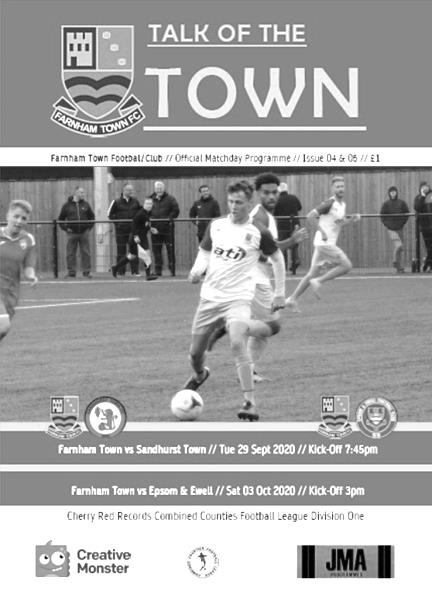 Farnham Town kept their 100% league record for 2020, extending it to eight matches with a 1-0 win at the Memorial Ground on Saturday, as they did enough to beat an Epsom team that didn't ask them many questions until the closing stages.The injury list that kept so many out on Tuesday improved somewhat with the returns of Jake Robinson, Ijah Currie-Wilson and Charlie Penny. Unfortunately, Tony Martin and Jordan Martin have now joined the injury list, with the latter sustaining a fractured ankle as a result of that horrible challenge that should have earned a red card against Chessington and Hook United. Add to this the departure of Club Captain Scott Murphy to play at a higher level and the absences of Taryn Smith and Dan Penfold and it was once again a reshuffled line up that took the field in what appeared to be a rather defensive 5-4-1 formation. Dwayne Agyemang returned to the line up at the back, while alongside Robinson in midfield Harvey Brinkley made his debut after making some appearances in pre-season and Bobby Bennett took over the Captain's armband.As we kicked off it took both teams a while to come to terms with each other. We seemed happy enough to concede possession and Farnham seemed unsure what to do with it. It wouldn't take them too long to work it out though and the first opportunity came after 17 minutes from a right wing cross where Matt Glass just got his head to the ball, which luckily took it away from his better placed team mate behind him.We were not getting forward as much as we would have liked at this point but picked up a free kick 30 yards out for a foul on Currie-Wilson. Robinson's delivery was decent enough but Agyemang's header was a glancing one and it didn't threaten the Farnham goal. In the 26th minute Conor Young saw his first action having to intercept a low ball in from the left and getting a kick on the leg in the process. The half continued to follow this sort of pattern with Farnham doing most of the pressing but with very little end product, although Charlie Oakley probably should have done better when he broke through in the 40th minute but couldn't get the ball under control and it ran through to the grateful Young. A minute later Glass created the best opportunity of the match to that point when he cut in from the left wing and rode two challenges, but fired the ball over our bar from a good position. Moments later Tom Smith overlapped on the left and his shot was well held by Young.At this point a goalless draw would have been a creditable result, although the hosts were getting closer to scoring and there was definitely a concern amongst supporters about what our planwould be, should we fall behind. We became a little more aggressive with the substitution of Afo Soyemi-Ololade for Currie-Wilson and he earned a free kick out wide after a powerful run. However Robinson over hit the free kick badly and the chance was wasted. Then in the 59th minute we nearly took the lead. Bennett was fouled some twenty yards out. Penny belted the free kick and it thumped against the Farnham post with Richard Ossai well beaten, but the loose ball was cleared.Just as we were beginning to look a little more comfortable in the match we went behind. In the 65th minute the Farnham Captain Jacob MacDonald strolled forward with the ball and his pass out to Smith on the left wing was crossed into the danger area where Darren Blake was able to head the ball past Young from close range. It didn't appear the cleanest of headers but the delivery was superb and two further crosses, one from each side probably should have resulted in further goals with headers missing the target on each occasion.We nearly equalised when Soyemi-Ololade found Penny with a low ball in that he fired at goal and forced Ossai into a great close range save, but Soyemi-Ololade was flagged marginally offside; a decision our supporters didn't agree with from their position directly in line with the Assistant. A Brinkley free kick was punched away by Ossai in a crowd of players and in the 84th minute we were unfortunate not to equalise as we sent a deep ball in which was headed across goal by Jacob Skelly and then knocked back across goal where Lloyd Connelly saw his header from six yards blocked by Ossai before the loose ball was volleyed over by Tommy Smith. As the game entered the closing minutes Brinkley tried his luck from 35 yards and a slight deflection forced Ossai to save the ball on his own goal line. We picked up yellow cards towards the end for debutant substitute Madju Kinona from Redhill who looked like he may prove to be a very useful addition to the squad, while Penny took one for the team in stopping a Farnham break and Manager Sam Morgan picked one up near the end for berating the referee after the final whistle. Personally, I thought the referee was excellent, remained decisive throughout and communicated with the players. In summary, a lot of our formation plans were probably forced on us by a lack of available personnel. Having said that, we really needed some better deliveries from the flanks, especially with just one man up front. The home side had that little bit of extra quality in that area, which was arguably the real difference between the two teams as Penny probably would have had a hat trick if he had been up front for Farnham and on the end of their deliveries.  We did threaten a little more in the closing stages, but the facts are that we have taken just seven points from seven matches, three less than at this stage last season and face a tough Vase match against Step Five Langney Wanderers next before taking on three league opponents who have all won their most recent matches in Godalming Town, Jersey Bulls and FC Deportivo Galicia, the latter of whom found a way to defeat Chessington and Hook United on Saturday, which we could not do a few days previously. We will know a lot more about our team by the end of the month.Epsom & Ewell: Conor Young, Gideon Acheampong, Jacob Skelly, Lloyd Connelly, Dwayne Agyemang, Tommy Smith, Bobby Bennett (c), Jake Robinson, Charlie Penny, Harvey Brinkley, Ijah Currie-WilsonSubs: Afo Soyemi-Ololade for Currie-Wilson (54), Jay Jones for Bennett (66), Madju Kinona for Agyemang (70)This Day In History – 10th OctoberThis Day In History – 10th OctoberThis Day In History – 10th OctoberThis Day In History – 10th OctoberThis Day In History – 10th OctoberThis Day In History – 10th OctoberThis Day In History – 10th OctoberDateDayCompetitionOpponentsScorers10/10/25SatAmateur Cup 1qHSutton United0-110/10/31SatAmateur Cup 1qAMet Police1-1+F.Behn10/10/36SatAmateur Cup 1qAWest Norwood3-1B.Randall (2), J.Morgan10/10/53SatF.A. Cup 2qAHounslow Town1-4B.Wiles10/10/59SatAmateur Cup 1qHChertsey Town2-3C.Coughlan, F.Vernon10/10/64SatAmateur Cup 1qAWestfield1-0B.Mackay10/10/70SatAthenian League 2AHemel Hempstead Town0-210/10/78TueIsthmian League 1AHorsham0-110/10/81SatIsthmian League 1AWokingham Town0-110/10/92SatIsthmian League 3ABracknell Town0-210/10/95TueSouthern Combination Cup 1ADorking3-1+A.Boxall (2), P.Meredith10/10/09SatCombined Counties Premier DivisionACove3-4C.West, R.Burns, K.Hough10/10/18WedCombined Counties Division OneABritish Airways2-3B.Bennett, R.GriffinHistorical DecadesHistorical DecadesHistorical DecadesHistorical DecadesHistorical DecadesHistorical DecadesHistorical Decades  100 years ago – Epsom Juniors F.C.  100 years ago – Epsom Juniors F.C.  100 years ago – Epsom Juniors F.C.  100 years ago – Epsom Juniors F.C.  100 years ago – Epsom Juniors F.C.  100 years ago – Epsom Juniors F.C.  100 years ago – Epsom Juniors F.C.09/10/20SatSutton & District League Premier HBanstead2-1unknown  90 years ago – Epsom Town F.C.  90 years ago – Epsom Town F.C.  90 years ago – Epsom Town F.C.  90 years ago – Epsom Town F.C.  90 years ago – Epsom Town F.C.  90 years ago – Epsom Town F.C.  90 years ago – Epsom Town F.C.11/10/30SatAmateur Cup 1qAWest Norwood3-2F.Behn (2), G.Mackesy (pen)  70 years ago – Epsom F.C.  70 years ago – Epsom F.C.  70 years ago – Epsom F.C.  70 years ago – Epsom F.C.  70 years ago – Epsom F.C.  70 years ago – Epsom F.C.  70 years ago – Epsom F.C.07/10/50SatAmateur Cup 1qHCobham7-2S.Faggetter (4), P.Jordan (2), T.Wright  60 years ago – Epsom & Ewell F.C.  60 years ago – Epsom & Ewell F.C.  60 years ago – Epsom & Ewell F.C.  60 years ago – Epsom & Ewell F.C.  60 years ago – Epsom & Ewell F.C.  60 years ago – Epsom & Ewell F.C.  60 years ago – Epsom & Ewell F.C.08/10/60SatCorinthian LeagueASlough Town3-4M.Simmonds (pen), B.Hawkins, J.Ryan  50 years ago – Epsom & Ewell F.C.  50 years ago – Epsom & Ewell F.C.  50 years ago – Epsom & Ewell F.C.  50 years ago – Epsom & Ewell F.C.  50 years ago – Epsom & Ewell F.C.  50 years ago – Epsom & Ewell F.C.  50 years ago – Epsom & Ewell F.C.10/10/70SatAthenian League 2AHemel Hempstead Town0-2  40 years ago – Epsom & Ewell F.C.  40 years ago – Epsom & Ewell F.C.  40 years ago – Epsom & Ewell F.C.  40 years ago – Epsom & Ewell F.C.  40 years ago – Epsom & Ewell F.C.  40 years ago – Epsom & Ewell F.C.  40 years ago – Epsom & Ewell F.C.11/10/80SatIsthmian League 1HCamberley Town5-1T.Coombe (2), J.Hunn, L.Peck, D.Burke  30 years ago – Epsom & Ewell F.C.  30 years ago – Epsom & Ewell F.C.  30 years ago – Epsom & Ewell F.C.  30 years ago – Epsom & Ewell F.C.  30 years ago – Epsom & Ewell F.C.  30 years ago – Epsom & Ewell F.C.  30 years ago – Epsom & Ewell F.C.09/10/90TueIsthmian League 2sHFeltham1-1L.Harding  20 years ago – Epsom & Ewell F.C.  20 years ago – Epsom & Ewell F.C.  20 years ago – Epsom & Ewell F.C.  20 years ago – Epsom & Ewell F.C.  20 years ago – Epsom & Ewell F.C.  20 years ago – Epsom & Ewell F.C.  20 years ago – Epsom & Ewell F.C.07/10/00SatIsthmian League 3AArlesey Town1-2M.Freeborough  10 years ago – Epsom & Ewell F.C.  10 years ago – Epsom & Ewell F.C.  10 years ago – Epsom & Ewell F.C.  10 years ago – Epsom & Ewell F.C.  10 years ago – Epsom & Ewell F.C.  10 years ago – Epsom & Ewell F.C.  10 years ago – Epsom & Ewell F.C.09/10/10SatCombined Counties Premier DivisionHMolesey2-2K.Hough (2 pens)History Corner – 10th October95 years ago today we lost our first ever competitive match at West Street when Sutton United defeated us 1-0 in an Amateur Cup tie. (see programme pictured). H.S. Streeter scored their goal but would be playing for us later in the season! This match is one of just TWO prior home matches played on this date in history, with the other coming back in 1959!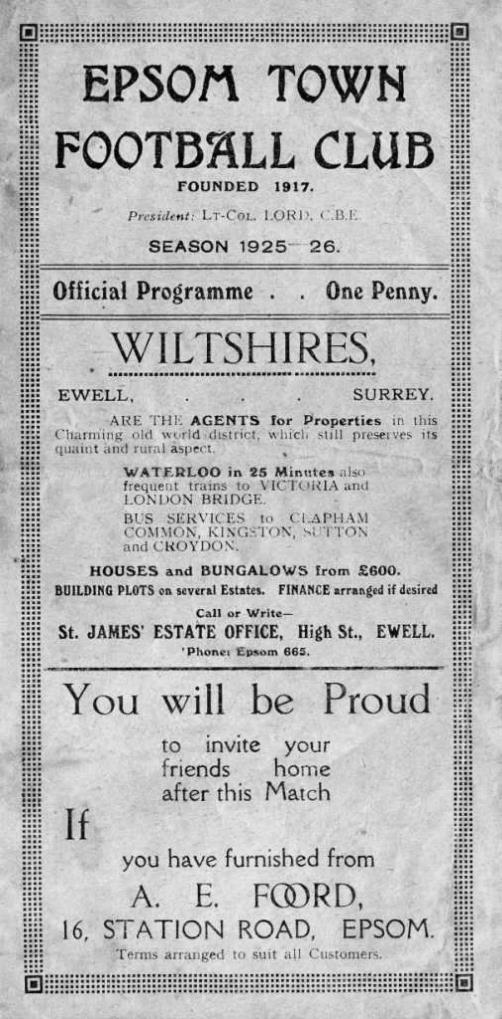 89 years ago today we made our first visit to Imber Court to face Met Police in an Amateur Cup tie. We were level after 90 minutes but trailed in extra time before a Fred Behn equaliser in the 118th minute kept the dream alive. There are two things to mention here. Firstly, had it not been for that late equaliser and our 2-1 replay win at West Street fourteen days later, we wouldn’t have been able to put together our best ever run in the competition, beating Tooting Town, Merton, Redhill and then mighty Ipswich Town on their own Portman Road ground before reaching the last 32.Secondly, Met Police were a great team and had actually reached the Quarter-Final of the previous competition, having been narrowly defeated after a replay by the eventual winners Wycombe Wanderers. Wycombe would also end our run 7-2 in front of 7,000 at Loakes Park in January 1932. 70 years ago this week we defeated Surrey Senior League team Cobham 7-2 in the Amateur Cup at West Street. Pat Jordan scored twice and Tommy Wright got one, but it was all about Player/Coach Sid Faggetter who scored the other four. I had a conversation with a former Epsom player of that era, Ray Chenery, now sadly no longer with us, and he recalled how he had scored for Epsom that season only to be berated by Faggetter who told him that he should have passed because it was “his job” to score the goals!11 years ago today we battered Cove and led 3-1, yet somehow lost this match 4-3 in the 90th minute! It was a completely dominant display and Charlie West, Robbie Burns and Kyle Hough were our scorers in a match where we should have had seven, yet somehow it all went wrong. It didn’t matter in the end as we finished fifth, six points adrift of the top four anyway.2 years ago today we let a 2-1 lead slip and ended up falling to a 2-3 defeat against British Airways at Bedfont & Feltham’s Orchard ground. This would prove to be the final match for Manager Neil Grant, who was dismissed a day or two later.CCL Division One Club Directory AFC HAYES: Telephone: 0208 845 0110 - Colours: Blue and White Stripes/Blue/BlueGround: Farm Park, Kingshill Avenue, Hayes, Middx. UB4 8DD ASH UNITED: Telephone: 01252 344264 - Colours: Green with Red Trim/Green/GreenGround: Shawfields Stadium, Youngs Drive, Shawfields Road, Ash, Aldershot. GU12 6RE BAGSHOT: Telephone: 01252 623804 - Colours: Yellow/Black/BlackGround: Camberley Town FC – Krooner Park, Wilton Road, Camberley. GU15 2QW BEDFONT & FELTHAM: Telephone: 0208-890 7264 - Colours: Yellow/Blue/BlueGround: The Orchard, Hatton Road, Bedfont. TW14 9QT BRITISH AIRWAYS: Telephone: 0208-890 7264 - Colours: Sky Blue/Navy Blue/Navy BlueGround: Bedfont & Feltham FC - The Orchard, Hatton Road, Bedfont. TW14 9QTCHESSINGTON & HOOK UNITED: Telephone: 01372-602263  Colours: All Blue Ground: Chalky Lane, Chessington. KT9 2NF COVE: Telephone: 01252 543615  Colours: Yellow/Black/Black Ground: Oak Farm, Squirrel Lane, Cove GU14 8PB DORKING WANDERERS RES Telephone: 01306 400151 - Colours: Red & White Stripes/ Blue/ Red Ground: New Meadowbank Stadium, Mill Lane, Dorking. RH4 1DX EPSOM & EWELL Telephone: 01372 360151Colours: Royal Blue & White Hoops/Royal Blue/Royal Blue Ground: Leatherhead FC – Fetcham Grove, Leatherhead. KT22 9ASEVERSLEY & CALIFORNIA Telephone: 0118 973 2400 - Colours: - White & Royal Blue Hoops /Royal Blue/ Royal Blue - Ground: Fox Lane, off Reading Road, Eversley. RG27 0NS FARNHAM TOWN Telephone: 01252 715305 - Colours: - Claret & Sky Blue /White/ Claret & BlueGround: Memorial Ground, Babbs Mead, West Street, Farnham. GU9 7DY FC DEPORTIVO GALICIA Telephone: 0208 831 9067 - Colours: Royal Blue/Royal Blue/WhiteGround: Bedfont Sports FC - Bedfont Sports Club, Hatton Road, Bedfont. TW14 9JRFLEET SPURS Telephone: 01252 662810 - Colours: Dark Blue with Red Trim/Dark Blue/Dark BlueGround: Kennels Lane Farnborough. GU14 0ST GODALMING TOWN Telephone: 01483 417520 - Colours: Yellow/Green/YellowGround: Wey Court, Meadrow, Godalming. GU7 3JE JERSEY BULLS Telephone: 01534 449615 - Colours: Red and WhiteGround: Springfield Stadium, Janvrin Road, St Helier, Jersey. JE2 4LFKENSINGTON & EALING BOROUGH Telephone: 0208 998 1701- Colours: All BlueGround: Hanwell Town FC – The Powerday Stadium, Perivale Lane (off Argyle Road) W13, Perivale, Greenford UB6 8TLSANDHURST TOWN Telephone: 01252 878768 - Colours: Blue and Yellow/Blue/Blue Ground: Bottom Meadow, Sandhurst Memorial Park, Yorktown Road, Sandhurst. GU47 9BJ TOOTING BEC Telephone: tba - Colours: Black & White Stripes/White/White & BlackGround: Tooting & Mitcham United FC - Imperial Fields, Bishopsford Road, Morden, Surrey SM4 6BF WALTON & HERSHAM Telephone: 07969 068731 - Colours: All RedGround: Elmbridge Excel Sports Hub, Waterside Drive, Walton-on-Thames. KT12 2JPWESTSIDE Telephone: 0208 942 8062  - Colours: Yellow/Blue/BlueGround: Colliers Wood United FC – Wibbandune Sports Ground, Robin Hood Way, Wimbledon, London SW20 0AAEL Records Premier Challenge CupEL Records Premier Challenge CupEL Records Premier Challenge Cup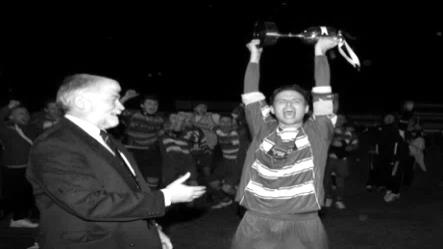 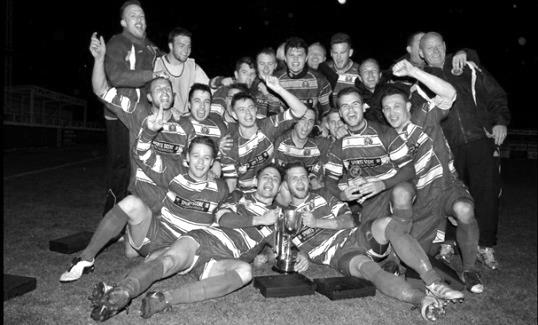 First RoundFirst RoundFirst RoundRedhillvBagshotSandhurst TownvBritish AirwaysBanstead Athletic0-2Badshot LeaGodalming Town1-2CB Hounslow UnitedTooting Bec0-1Ascot UnitedAbbey Rangers3-1CoveFrimley Green2-2 – 4-5 pensSheerwaterColliers Wood United21/10Egham TownSecond RoundSecond RoundSecond Round2vRaynes Park ValeWestsidev1Ash United20/10Kensington & Ealing BoroughSutton Common Rovers19/10Spelthorne SportsFarnham TownvBadshot LeaMoleseyvCobhamEversley & California20/10Hanworth VillaGuildford City21/10Bedfont & FelthamFleet SpursprovJersey BullsCamberley TownvAbbey RangersWalton & Hersham20/10SouthallEpsom & Ewell20/10AFC HayesCB Hounslow UnitedvFC Deportivo GaliciaKnaphill20/10Dorking Wanderers Reserves8vSheerwaterAscot UnitedvChessington & Hook UnitedEsoteric Records Challenge CupEsoteric Records Challenge CupEsoteric Records Challenge CupDifferent format this year – some under 23 sides invited alsoDifferent format this year – some under 23 sides invited alsoDifferent format this year – some under 23 sides invited alsoFirst RoundFirst RoundFirst RoundWalton & HershamvBagshotKnaphill U23vEversley & CaliforniaTooting BecvFarnham TownMolesey U23vMerstham U23Bedfont & FelthamvAFC HayesAsh UnitedvKensington & Ealing BoroughEpsom & EwellvRedhill U23Fleet SpursvDorking Wanderers ReservesCovevSutton Common Rovers U23WestsidevSandhurst TownSecond Round – not drawn yetSecond Round – not drawn yetSecond Round – not drawn yetOur Club Statistical History - (incl Saturday 3rd October):For the purposes of these records, all matches that resulted in penalty shoot outs are recorded as draws, regardless of whether they were won or lost. All League: Played: 2,990, Won: 1,224, Drawn: 569, Lost: 1,197 For: 5,503, Against: 5,319, GD: + 184 - Win Ratio 40.94%CCL Only: Played: 569, Won: 250, Drawn: 111, Lost: 208 For: 1,037, Against: 933, GD: + 104 - Win Ratio 43.94%Cup and Other: Played: 1,137, Won: 539, Drawn: 131, Lost: 459For: 2,473, Against: 2,126, GD: + 347 - Win Ratio 47.41%Abandoned Matches: Played: 8: For: 14, Against: 16Under Sam Morgan: Played 17, Won: 9, Drawn: 4, Lost: 4For: 36, Against: 15, GD: + 21 - Win Ratio 52.94%Overall: Played 4,127, Won: 1,763, Drawn: 700, Lost: 1,656, Abandoned: 8 For: 7,976, Against: 7,445, GD: + 531 - Win Ratio 42.72%Record Win:						12/10/1935  -  13-1 v Reigate Priory (H)  -  Amateur Cup	Record Defeat:						14/02/1948  -  0-14 v Chelmsford City Reserves (A)  -  London League						Langney Wanderers F.C. – HistoryThe club was established in 2009/2010 and joined the Lewes & District Sunday League. In 2012 they applied for membership of the East Sussex League, gaining entry to the Premier Division for the 2012–13 season. The club were Premier Division champions at the first attempt, winning 17 of their 18 league matches, and was promoted to Division Three of the Sussex County League.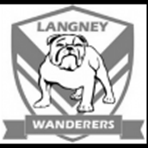 Langney were Division Three champions the following season but were unable to be promoted to Division Two as their ground did not have floodlights. However, after finishing third in Division Three in 2014–15 the club was promoted after planning permission was secured for floodlights.In 2015 the Sussex County League was renamed the Southern Combination, with Division Two becoming Division One. The 2016–17 season saw Langney win the Division One Cup, beating Southwick 3–0 in the final.The club initially played at Shinewater Lane, the former ground of Shinewater Association, but due to problems with the pitch they played at Eastbourne United Association's Oval ground during the 2016–17 season, before moving to Eastbourne Borough's Priory Lane ground for the 2017–18 season on a three-year agreement.The 2017/18 season proved to be a huge success on and off the pitch, Langney finished runners up in the SCFL Div 1 and losing semi-finalists of the Division 1 cup.2018/19 season saw us enter the FA Cup for the first time in our short history. The club also ultimately succeeded in its initial goal of staying in the SCFL Premier division when they finished 15th out of 20 teams.2019/20 The season suffered an early curtailment following the COVID-19 pandemic while the club was well placed in 9th position before its null and void conclusion.Scouting The Opponent – Langney WanderersWe face Langney Wanderers in the next round of the F.A. Vase on Saturday 10th October. They play at Step Five in the Southern Combination Premier Division. I first encountered Langney Wanderers in October 2015, when they were based at their very basic ground in Shinewater Lane. You drove up a tiny path, it had no lights, no turnstile, no stand and the ground wasn’t even enclosed. I felt it was only a matter of time before they would be forced to suffer the enforced relegation to Step Seven that would befall local clubs in our area like Worcester Park, Farleigh Rovers and Staines Lammas.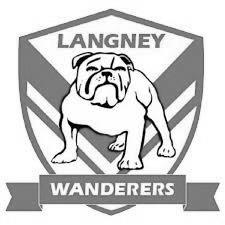 However, something changed at Langney Wanderers and before you knew it they were setting up home as tenants at Priory Park, home of Eastbourne Borough F.C. and being promoted from Step Six in 2017/18. They went up in the season that we went down, yet we went there in an F.A. Cup tie and won 2-1 back in August 2018 with Taryn Smith heading the winning goal in that match.We know they will provide a tough test for our boys as they remain at Step Five, where they have started poorly, losing two and drawing one of their three matches, but don’t be fooled as they defeated Eastbourne United Association 4-2 in their previous F.A. Vase match and that club sits in second place. This is a winnable match, but won’t be easy for us. Come on over on 10th October and see if we can make it through to the First Round Proper.Southern Combination League Premier Division TableSouthern Combination League Premier Division TableSouthern Combination League Premier Division TableSouthern Combination League Premier Division TableSouthern Combination League Premier Division TableSouthern Combination League Premier Division TableSouthern Combination League Premier Division TableSouthern Combination League Premier Division TableSouthern Combination League Premier Division Tableincl Saturday 3rd OctoberPWDLFAPtsGD AFC Uckfield Town862015420+11 Saltdean United852118717+11 Horley Town651016316+13 Lancing7412191113+8 Crawley Down Gatwick641114713+7 Pagham733115812+7 Newhaven632113511+8 Lingfield7322111211-1 Eastbourne Town731313910+4 Hassocks630311169-5 Eastbourne Utd Association73046139-7 Alfold62221088+2 Loxwood72149127-3 Little Common6132101060 Peacehaven & Telscombe720511136-2 Steyning Town62045106-5 Langney Wanderers61143114-8 Broadbridge Heath51046153-9 Horsham YMCA71065173-12 East Preston70256252-19Above and BelowAbove and BelowAbove and BelowAbove and BelowAbove and BelowAbove and BelowAbove and BelowAbove and BelowAbove and BelowAbove and BelowCombined Counties League - Premier Division TableCombined Counties League - Premier Division TableCombined Counties League - Premier Division TableCombined Counties League - Premier Division TableCombined Counties League - Premier Division TableCombined Counties League - Premier Division TableCombined Counties League - Premier Division TableCombined Counties League - Premier Division TableCombined Counties League - Premier Division Tableincl Saturday 3rd OctoberPWDLFAPtsGD Sutton Common Rovers651017316+14 Ascot United8503231415+9 Abbey Rangers642017414+13 Hanworth Villa541015513+10 Southall640215612+9 Spelthorne Sports640213412+9 Badshot Lea640211912+2 Knaphill7322131111+2 Raynes Park Vale63127910-2 Cobham62139147-5 CB Hounslow United5131866+2 Egham Town62049116-2 Banstead Athletic7133796-2 Camberley Town5203466-2 Colliers Wood United61329136-4 Frimley Green62049176-8 Sheerwater61236105-4 Guildford City51135104-5 Molesey71065293-24 Redhill50056180-12To remind everyone of the rules at Step Five this season, last year’s null and void ending meant that the proposed F.A. reorganisation was delayed by one year. As a result, this season two clubs will go up for the first time since 2013 and indeed it is possible that a third could go too. At the other end, only one can be relegated and even then it may not happen, so Redhill, already looking very precarious after a horror start which saw them forfeit their FA Cup tie due to coronavirus, still have plenty of time to save themselves, although any reprieves will be on a points per game basis, so they need to get some points on the board soon. The early leaders this season are Sutton Common Rovers who it must be noted, have only played one match at home so far this season. They are also defending the League Cup and so it could prove to be a very busy season for the club. Not many of our former players remain after that infamous exodus in 2017 that contributed to our relegation the following summer, although Michael Eacott, Matt Farrell, Matt Tanton and Craig Hastings are still there to my knowledge.Hanworth Villa and Abbey Rangers also remain unbeaten at this early stage and I also feel that Southall and Badshot Lea will be there or thereabouts. Last season threatened to be one of the most exciting finishes in history as there were a number of teams in with a chance of the title when the season was curtailed. Hopefully this season we will at least see a natural end to proceedings, fingers crossed!To remind everyone of the rules at Step Five this season, last year’s null and void ending meant that the proposed F.A. reorganisation was delayed by one year. As a result, this season two clubs will go up for the first time since 2013 and indeed it is possible that a third could go too. At the other end, only one can be relegated and even then it may not happen, so Redhill, already looking very precarious after a horror start which saw them forfeit their FA Cup tie due to coronavirus, still have plenty of time to save themselves, although any reprieves will be on a points per game basis, so they need to get some points on the board soon. The early leaders this season are Sutton Common Rovers who it must be noted, have only played one match at home so far this season. They are also defending the League Cup and so it could prove to be a very busy season for the club. Not many of our former players remain after that infamous exodus in 2017 that contributed to our relegation the following summer, although Michael Eacott, Matt Farrell, Matt Tanton and Craig Hastings are still there to my knowledge.Hanworth Villa and Abbey Rangers also remain unbeaten at this early stage and I also feel that Southall and Badshot Lea will be there or thereabouts. Last season threatened to be one of the most exciting finishes in history as there were a number of teams in with a chance of the title when the season was curtailed. Hopefully this season we will at least see a natural end to proceedings, fingers crossed!To remind everyone of the rules at Step Five this season, last year’s null and void ending meant that the proposed F.A. reorganisation was delayed by one year. As a result, this season two clubs will go up for the first time since 2013 and indeed it is possible that a third could go too. At the other end, only one can be relegated and even then it may not happen, so Redhill, already looking very precarious after a horror start which saw them forfeit their FA Cup tie due to coronavirus, still have plenty of time to save themselves, although any reprieves will be on a points per game basis, so they need to get some points on the board soon. The early leaders this season are Sutton Common Rovers who it must be noted, have only played one match at home so far this season. They are also defending the League Cup and so it could prove to be a very busy season for the club. Not many of our former players remain after that infamous exodus in 2017 that contributed to our relegation the following summer, although Michael Eacott, Matt Farrell, Matt Tanton and Craig Hastings are still there to my knowledge.Hanworth Villa and Abbey Rangers also remain unbeaten at this early stage and I also feel that Southall and Badshot Lea will be there or thereabouts. Last season threatened to be one of the most exciting finishes in history as there were a number of teams in with a chance of the title when the season was curtailed. Hopefully this season we will at least see a natural end to proceedings, fingers crossed!To remind everyone of the rules at Step Five this season, last year’s null and void ending meant that the proposed F.A. reorganisation was delayed by one year. As a result, this season two clubs will go up for the first time since 2013 and indeed it is possible that a third could go too. At the other end, only one can be relegated and even then it may not happen, so Redhill, already looking very precarious after a horror start which saw them forfeit their FA Cup tie due to coronavirus, still have plenty of time to save themselves, although any reprieves will be on a points per game basis, so they need to get some points on the board soon. The early leaders this season are Sutton Common Rovers who it must be noted, have only played one match at home so far this season. They are also defending the League Cup and so it could prove to be a very busy season for the club. Not many of our former players remain after that infamous exodus in 2017 that contributed to our relegation the following summer, although Michael Eacott, Matt Farrell, Matt Tanton and Craig Hastings are still there to my knowledge.Hanworth Villa and Abbey Rangers also remain unbeaten at this early stage and I also feel that Southall and Badshot Lea will be there or thereabouts. Last season threatened to be one of the most exciting finishes in history as there were a number of teams in with a chance of the title when the season was curtailed. Hopefully this season we will at least see a natural end to proceedings, fingers crossed!To remind everyone of the rules at Step Five this season, last year’s null and void ending meant that the proposed F.A. reorganisation was delayed by one year. As a result, this season two clubs will go up for the first time since 2013 and indeed it is possible that a third could go too. At the other end, only one can be relegated and even then it may not happen, so Redhill, already looking very precarious after a horror start which saw them forfeit their FA Cup tie due to coronavirus, still have plenty of time to save themselves, although any reprieves will be on a points per game basis, so they need to get some points on the board soon. The early leaders this season are Sutton Common Rovers who it must be noted, have only played one match at home so far this season. They are also defending the League Cup and so it could prove to be a very busy season for the club. Not many of our former players remain after that infamous exodus in 2017 that contributed to our relegation the following summer, although Michael Eacott, Matt Farrell, Matt Tanton and Craig Hastings are still there to my knowledge.Hanworth Villa and Abbey Rangers also remain unbeaten at this early stage and I also feel that Southall and Badshot Lea will be there or thereabouts. Last season threatened to be one of the most exciting finishes in history as there were a number of teams in with a chance of the title when the season was curtailed. Hopefully this season we will at least see a natural end to proceedings, fingers crossed!To remind everyone of the rules at Step Five this season, last year’s null and void ending meant that the proposed F.A. reorganisation was delayed by one year. As a result, this season two clubs will go up for the first time since 2013 and indeed it is possible that a third could go too. At the other end, only one can be relegated and even then it may not happen, so Redhill, already looking very precarious after a horror start which saw them forfeit their FA Cup tie due to coronavirus, still have plenty of time to save themselves, although any reprieves will be on a points per game basis, so they need to get some points on the board soon. The early leaders this season are Sutton Common Rovers who it must be noted, have only played one match at home so far this season. They are also defending the League Cup and so it could prove to be a very busy season for the club. Not many of our former players remain after that infamous exodus in 2017 that contributed to our relegation the following summer, although Michael Eacott, Matt Farrell, Matt Tanton and Craig Hastings are still there to my knowledge.Hanworth Villa and Abbey Rangers also remain unbeaten at this early stage and I also feel that Southall and Badshot Lea will be there or thereabouts. Last season threatened to be one of the most exciting finishes in history as there were a number of teams in with a chance of the title when the season was curtailed. Hopefully this season we will at least see a natural end to proceedings, fingers crossed!To remind everyone of the rules at Step Five this season, last year’s null and void ending meant that the proposed F.A. reorganisation was delayed by one year. As a result, this season two clubs will go up for the first time since 2013 and indeed it is possible that a third could go too. At the other end, only one can be relegated and even then it may not happen, so Redhill, already looking very precarious after a horror start which saw them forfeit their FA Cup tie due to coronavirus, still have plenty of time to save themselves, although any reprieves will be on a points per game basis, so they need to get some points on the board soon. The early leaders this season are Sutton Common Rovers who it must be noted, have only played one match at home so far this season. They are also defending the League Cup and so it could prove to be a very busy season for the club. Not many of our former players remain after that infamous exodus in 2017 that contributed to our relegation the following summer, although Michael Eacott, Matt Farrell, Matt Tanton and Craig Hastings are still there to my knowledge.Hanworth Villa and Abbey Rangers also remain unbeaten at this early stage and I also feel that Southall and Badshot Lea will be there or thereabouts. Last season threatened to be one of the most exciting finishes in history as there were a number of teams in with a chance of the title when the season was curtailed. Hopefully this season we will at least see a natural end to proceedings, fingers crossed!To remind everyone of the rules at Step Five this season, last year’s null and void ending meant that the proposed F.A. reorganisation was delayed by one year. As a result, this season two clubs will go up for the first time since 2013 and indeed it is possible that a third could go too. At the other end, only one can be relegated and even then it may not happen, so Redhill, already looking very precarious after a horror start which saw them forfeit their FA Cup tie due to coronavirus, still have plenty of time to save themselves, although any reprieves will be on a points per game basis, so they need to get some points on the board soon. The early leaders this season are Sutton Common Rovers who it must be noted, have only played one match at home so far this season. They are also defending the League Cup and so it could prove to be a very busy season for the club. Not many of our former players remain after that infamous exodus in 2017 that contributed to our relegation the following summer, although Michael Eacott, Matt Farrell, Matt Tanton and Craig Hastings are still there to my knowledge.Hanworth Villa and Abbey Rangers also remain unbeaten at this early stage and I also feel that Southall and Badshot Lea will be there or thereabouts. Last season threatened to be one of the most exciting finishes in history as there were a number of teams in with a chance of the title when the season was curtailed. Hopefully this season we will at least see a natural end to proceedings, fingers crossed!To remind everyone of the rules at Step Five this season, last year’s null and void ending meant that the proposed F.A. reorganisation was delayed by one year. As a result, this season two clubs will go up for the first time since 2013 and indeed it is possible that a third could go too. At the other end, only one can be relegated and even then it may not happen, so Redhill, already looking very precarious after a horror start which saw them forfeit their FA Cup tie due to coronavirus, still have plenty of time to save themselves, although any reprieves will be on a points per game basis, so they need to get some points on the board soon. The early leaders this season are Sutton Common Rovers who it must be noted, have only played one match at home so far this season. They are also defending the League Cup and so it could prove to be a very busy season for the club. Not many of our former players remain after that infamous exodus in 2017 that contributed to our relegation the following summer, although Michael Eacott, Matt Farrell, Matt Tanton and Craig Hastings are still there to my knowledge.Hanworth Villa and Abbey Rangers also remain unbeaten at this early stage and I also feel that Southall and Badshot Lea will be there or thereabouts. Last season threatened to be one of the most exciting finishes in history as there were a number of teams in with a chance of the title when the season was curtailed. Hopefully this season we will at least see a natural end to proceedings, fingers crossed!Above and BelowAbove and BelowAbove and BelowAbove and BelowAbove and BelowAbove and BelowAbove and BelowAbove and BelowAbove and BelowAbove and BelowSurrey Elite Intermediate League TableSurrey Elite Intermediate League TableSurrey Elite Intermediate League TableSurrey Elite Intermediate League TableSurrey Elite Intermediate League TableSurrey Elite Intermediate League TableSurrey Elite Intermediate League TableSurrey Elite Intermediate League TableSurrey Elite Intermediate League Tableincl Saturday 3rd OctoberPWDLFAPtsGD AFC Cubo2200716+6 Merrow3201846+4 Farleigh Rovers2200526+3 Spartans Youth3201526+3 Battersea Ironsides2110534+2 Horsley2110654+1 Guildford United31115540 Lyne21015530 Staines Lammas3102683-2 NPL3102363-3 Worcester Park3012581-3 AFC Royal Holloway3012361-3 AFC Spelthorne Sports30122101-8 Ripley Village00000000We are at a very early stage here in the Surrey Elite League. Indeed Ripley Village only start their programme today with a visit from Farleigh Rovers!I’m not sure about you, but whenever I look at a Surrey Elite League table I always look for the clubs who were forcibly relegated back in 2018, Worcester Park, Staines Lammas and Farleigh Rovers. The latter have started well with a couple of wins and gave us a decent contest in pre-season, while Worcester Park have yet to record a win in three matches. They both appear to have no chance of ever getting their ground up to standard, but Lammas have just been given permission for floodlights, so we may see them back in the Combined Counties League sooner rather than later, although as I can confirm from my visit there a few years ago, it will take more than just lights to make that ground of a Step Six standard.Perennial top dogs AFC Cubo are at the head of the table again, but the big question is whether they will progress higher. We have seen from Westfield and Tooting Bec that clubs from that level can manage here and I am sure there are many players of a very high standard that could and maybe should be enticed up to our level, even if their club cannot be promoted. They play in Southfields at the Aspire Academy there.Merrow are just behind them and have of course played in the Combined Counties League before, departing in 2008 after five seasons as members. They play at the unusually named Urnfield ground, less than a mile from Guildford City’s home venue at the Spectrum.One club we could be seeing in the near future is Horsley. Playing at Long Reach, I went there recently for a match and found a well-appointed venue that is missing floodlights, a fence and some cover, but promotion is their aim. It must be remembered that only one club usually can come up each season, but they can be anywhere in the top five if the clubs above them cannot be promoted.We are at a very early stage here in the Surrey Elite League. Indeed Ripley Village only start their programme today with a visit from Farleigh Rovers!I’m not sure about you, but whenever I look at a Surrey Elite League table I always look for the clubs who were forcibly relegated back in 2018, Worcester Park, Staines Lammas and Farleigh Rovers. The latter have started well with a couple of wins and gave us a decent contest in pre-season, while Worcester Park have yet to record a win in three matches. They both appear to have no chance of ever getting their ground up to standard, but Lammas have just been given permission for floodlights, so we may see them back in the Combined Counties League sooner rather than later, although as I can confirm from my visit there a few years ago, it will take more than just lights to make that ground of a Step Six standard.Perennial top dogs AFC Cubo are at the head of the table again, but the big question is whether they will progress higher. We have seen from Westfield and Tooting Bec that clubs from that level can manage here and I am sure there are many players of a very high standard that could and maybe should be enticed up to our level, even if their club cannot be promoted. They play in Southfields at the Aspire Academy there.Merrow are just behind them and have of course played in the Combined Counties League before, departing in 2008 after five seasons as members. They play at the unusually named Urnfield ground, less than a mile from Guildford City’s home venue at the Spectrum.One club we could be seeing in the near future is Horsley. Playing at Long Reach, I went there recently for a match and found a well-appointed venue that is missing floodlights, a fence and some cover, but promotion is their aim. It must be remembered that only one club usually can come up each season, but they can be anywhere in the top five if the clubs above them cannot be promoted.We are at a very early stage here in the Surrey Elite League. Indeed Ripley Village only start their programme today with a visit from Farleigh Rovers!I’m not sure about you, but whenever I look at a Surrey Elite League table I always look for the clubs who were forcibly relegated back in 2018, Worcester Park, Staines Lammas and Farleigh Rovers. The latter have started well with a couple of wins and gave us a decent contest in pre-season, while Worcester Park have yet to record a win in three matches. They both appear to have no chance of ever getting their ground up to standard, but Lammas have just been given permission for floodlights, so we may see them back in the Combined Counties League sooner rather than later, although as I can confirm from my visit there a few years ago, it will take more than just lights to make that ground of a Step Six standard.Perennial top dogs AFC Cubo are at the head of the table again, but the big question is whether they will progress higher. We have seen from Westfield and Tooting Bec that clubs from that level can manage here and I am sure there are many players of a very high standard that could and maybe should be enticed up to our level, even if their club cannot be promoted. They play in Southfields at the Aspire Academy there.Merrow are just behind them and have of course played in the Combined Counties League before, departing in 2008 after five seasons as members. They play at the unusually named Urnfield ground, less than a mile from Guildford City’s home venue at the Spectrum.One club we could be seeing in the near future is Horsley. Playing at Long Reach, I went there recently for a match and found a well-appointed venue that is missing floodlights, a fence and some cover, but promotion is their aim. It must be remembered that only one club usually can come up each season, but they can be anywhere in the top five if the clubs above them cannot be promoted.We are at a very early stage here in the Surrey Elite League. Indeed Ripley Village only start their programme today with a visit from Farleigh Rovers!I’m not sure about you, but whenever I look at a Surrey Elite League table I always look for the clubs who were forcibly relegated back in 2018, Worcester Park, Staines Lammas and Farleigh Rovers. The latter have started well with a couple of wins and gave us a decent contest in pre-season, while Worcester Park have yet to record a win in three matches. They both appear to have no chance of ever getting their ground up to standard, but Lammas have just been given permission for floodlights, so we may see them back in the Combined Counties League sooner rather than later, although as I can confirm from my visit there a few years ago, it will take more than just lights to make that ground of a Step Six standard.Perennial top dogs AFC Cubo are at the head of the table again, but the big question is whether they will progress higher. We have seen from Westfield and Tooting Bec that clubs from that level can manage here and I am sure there are many players of a very high standard that could and maybe should be enticed up to our level, even if their club cannot be promoted. They play in Southfields at the Aspire Academy there.Merrow are just behind them and have of course played in the Combined Counties League before, departing in 2008 after five seasons as members. They play at the unusually named Urnfield ground, less than a mile from Guildford City’s home venue at the Spectrum.One club we could be seeing in the near future is Horsley. Playing at Long Reach, I went there recently for a match and found a well-appointed venue that is missing floodlights, a fence and some cover, but promotion is their aim. It must be remembered that only one club usually can come up each season, but they can be anywhere in the top five if the clubs above them cannot be promoted.We are at a very early stage here in the Surrey Elite League. Indeed Ripley Village only start their programme today with a visit from Farleigh Rovers!I’m not sure about you, but whenever I look at a Surrey Elite League table I always look for the clubs who were forcibly relegated back in 2018, Worcester Park, Staines Lammas and Farleigh Rovers. The latter have started well with a couple of wins and gave us a decent contest in pre-season, while Worcester Park have yet to record a win in three matches. They both appear to have no chance of ever getting their ground up to standard, but Lammas have just been given permission for floodlights, so we may see them back in the Combined Counties League sooner rather than later, although as I can confirm from my visit there a few years ago, it will take more than just lights to make that ground of a Step Six standard.Perennial top dogs AFC Cubo are at the head of the table again, but the big question is whether they will progress higher. We have seen from Westfield and Tooting Bec that clubs from that level can manage here and I am sure there are many players of a very high standard that could and maybe should be enticed up to our level, even if their club cannot be promoted. They play in Southfields at the Aspire Academy there.Merrow are just behind them and have of course played in the Combined Counties League before, departing in 2008 after five seasons as members. They play at the unusually named Urnfield ground, less than a mile from Guildford City’s home venue at the Spectrum.One club we could be seeing in the near future is Horsley. Playing at Long Reach, I went there recently for a match and found a well-appointed venue that is missing floodlights, a fence and some cover, but promotion is their aim. It must be remembered that only one club usually can come up each season, but they can be anywhere in the top five if the clubs above them cannot be promoted.We are at a very early stage here in the Surrey Elite League. Indeed Ripley Village only start their programme today with a visit from Farleigh Rovers!I’m not sure about you, but whenever I look at a Surrey Elite League table I always look for the clubs who were forcibly relegated back in 2018, Worcester Park, Staines Lammas and Farleigh Rovers. The latter have started well with a couple of wins and gave us a decent contest in pre-season, while Worcester Park have yet to record a win in three matches. They both appear to have no chance of ever getting their ground up to standard, but Lammas have just been given permission for floodlights, so we may see them back in the Combined Counties League sooner rather than later, although as I can confirm from my visit there a few years ago, it will take more than just lights to make that ground of a Step Six standard.Perennial top dogs AFC Cubo are at the head of the table again, but the big question is whether they will progress higher. We have seen from Westfield and Tooting Bec that clubs from that level can manage here and I am sure there are many players of a very high standard that could and maybe should be enticed up to our level, even if their club cannot be promoted. They play in Southfields at the Aspire Academy there.Merrow are just behind them and have of course played in the Combined Counties League before, departing in 2008 after five seasons as members. They play at the unusually named Urnfield ground, less than a mile from Guildford City’s home venue at the Spectrum.One club we could be seeing in the near future is Horsley. Playing at Long Reach, I went there recently for a match and found a well-appointed venue that is missing floodlights, a fence and some cover, but promotion is their aim. It must be remembered that only one club usually can come up each season, but they can be anywhere in the top five if the clubs above them cannot be promoted.We are at a very early stage here in the Surrey Elite League. Indeed Ripley Village only start their programme today with a visit from Farleigh Rovers!I’m not sure about you, but whenever I look at a Surrey Elite League table I always look for the clubs who were forcibly relegated back in 2018, Worcester Park, Staines Lammas and Farleigh Rovers. The latter have started well with a couple of wins and gave us a decent contest in pre-season, while Worcester Park have yet to record a win in three matches. They both appear to have no chance of ever getting their ground up to standard, but Lammas have just been given permission for floodlights, so we may see them back in the Combined Counties League sooner rather than later, although as I can confirm from my visit there a few years ago, it will take more than just lights to make that ground of a Step Six standard.Perennial top dogs AFC Cubo are at the head of the table again, but the big question is whether they will progress higher. We have seen from Westfield and Tooting Bec that clubs from that level can manage here and I am sure there are many players of a very high standard that could and maybe should be enticed up to our level, even if their club cannot be promoted. They play in Southfields at the Aspire Academy there.Merrow are just behind them and have of course played in the Combined Counties League before, departing in 2008 after five seasons as members. They play at the unusually named Urnfield ground, less than a mile from Guildford City’s home venue at the Spectrum.One club we could be seeing in the near future is Horsley. Playing at Long Reach, I went there recently for a match and found a well-appointed venue that is missing floodlights, a fence and some cover, but promotion is their aim. It must be remembered that only one club usually can come up each season, but they can be anywhere in the top five if the clubs above them cannot be promoted.We are at a very early stage here in the Surrey Elite League. Indeed Ripley Village only start their programme today with a visit from Farleigh Rovers!I’m not sure about you, but whenever I look at a Surrey Elite League table I always look for the clubs who were forcibly relegated back in 2018, Worcester Park, Staines Lammas and Farleigh Rovers. The latter have started well with a couple of wins and gave us a decent contest in pre-season, while Worcester Park have yet to record a win in three matches. They both appear to have no chance of ever getting their ground up to standard, but Lammas have just been given permission for floodlights, so we may see them back in the Combined Counties League sooner rather than later, although as I can confirm from my visit there a few years ago, it will take more than just lights to make that ground of a Step Six standard.Perennial top dogs AFC Cubo are at the head of the table again, but the big question is whether they will progress higher. We have seen from Westfield and Tooting Bec that clubs from that level can manage here and I am sure there are many players of a very high standard that could and maybe should be enticed up to our level, even if their club cannot be promoted. They play in Southfields at the Aspire Academy there.Merrow are just behind them and have of course played in the Combined Counties League before, departing in 2008 after five seasons as members. They play at the unusually named Urnfield ground, less than a mile from Guildford City’s home venue at the Spectrum.One club we could be seeing in the near future is Horsley. Playing at Long Reach, I went there recently for a match and found a well-appointed venue that is missing floodlights, a fence and some cover, but promotion is their aim. It must be remembered that only one club usually can come up each season, but they can be anywhere in the top five if the clubs above them cannot be promoted.We are at a very early stage here in the Surrey Elite League. Indeed Ripley Village only start their programme today with a visit from Farleigh Rovers!I’m not sure about you, but whenever I look at a Surrey Elite League table I always look for the clubs who were forcibly relegated back in 2018, Worcester Park, Staines Lammas and Farleigh Rovers. The latter have started well with a couple of wins and gave us a decent contest in pre-season, while Worcester Park have yet to record a win in three matches. They both appear to have no chance of ever getting their ground up to standard, but Lammas have just been given permission for floodlights, so we may see them back in the Combined Counties League sooner rather than later, although as I can confirm from my visit there a few years ago, it will take more than just lights to make that ground of a Step Six standard.Perennial top dogs AFC Cubo are at the head of the table again, but the big question is whether they will progress higher. We have seen from Westfield and Tooting Bec that clubs from that level can manage here and I am sure there are many players of a very high standard that could and maybe should be enticed up to our level, even if their club cannot be promoted. They play in Southfields at the Aspire Academy there.Merrow are just behind them and have of course played in the Combined Counties League before, departing in 2008 after five seasons as members. They play at the unusually named Urnfield ground, less than a mile from Guildford City’s home venue at the Spectrum.One club we could be seeing in the near future is Horsley. Playing at Long Reach, I went there recently for a match and found a well-appointed venue that is missing floodlights, a fence and some cover, but promotion is their aim. It must be remembered that only one club usually can come up each season, but they can be anywhere in the top five if the clubs above them cannot be promoted.Match and Ball Sponsorships – 2020/21Match and Ball Sponsorships – 2020/21Match and Ball Sponsorships – 2020/21Match and Ball Sponsorships – 2020/21OpponentDateMatch SponsorWestside08/09/20Club President – Stella LamontBridon Ropes (FA Vase)20/09/20Paul MerrittCove26/09/20TEC Surrey LtdChessington & Hook United29/09/20Langney Wanderers (FA Vase)10/10/20The Right Honourable Chris Grayling MPAFC Hayes (League Cup)20/10/20Jersey Bulls24/10/20Redhill U23 (Esoteric Cup)tbaMatch sponsorship costs just £60.00!Sponsorship includes: Admission, programmes and hospitality for three people.A full page advert in the programme and mascot for the day (if required).Also, you get to choose the player of the match, who will receive a prizeIf you are interested, just speak to a Committee Member, or drop me an email at: richard.c.lambert@gmail.comMatch sponsorship costs just £60.00!Sponsorship includes: Admission, programmes and hospitality for three people.A full page advert in the programme and mascot for the day (if required).Also, you get to choose the player of the match, who will receive a prizeIf you are interested, just speak to a Committee Member, or drop me an email at: richard.c.lambert@gmail.comMatch sponsorship costs just £60.00!Sponsorship includes: Admission, programmes and hospitality for three people.A full page advert in the programme and mascot for the day (if required).Also, you get to choose the player of the match, who will receive a prizeIf you are interested, just speak to a Committee Member, or drop me an email at: richard.c.lambert@gmail.comMatch sponsorship costs just £60.00!Sponsorship includes: Admission, programmes and hospitality for three people.A full page advert in the programme and mascot for the day (if required).Also, you get to choose the player of the match, who will receive a prizeIf you are interested, just speak to a Committee Member, or drop me an email at: richard.c.lambert@gmail.comYou Could Advertise Here!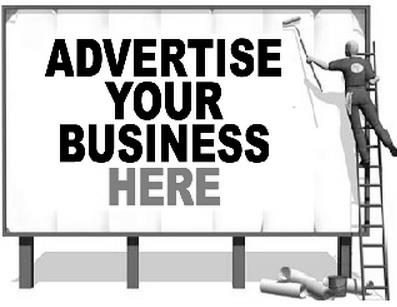 Just ask a Committee Member for details! Reasonable Prices!Be a part of our award winning programme!Our Programme Sponsors - Kall Kwik!Kall Kwik are based in Bridge Street, Leatherhead and are now our official Match Day Programme producers. You can also see from their list below that they can do quite a lot of other things too. Why not drop them a line, and remember to tell them where you saw the advert!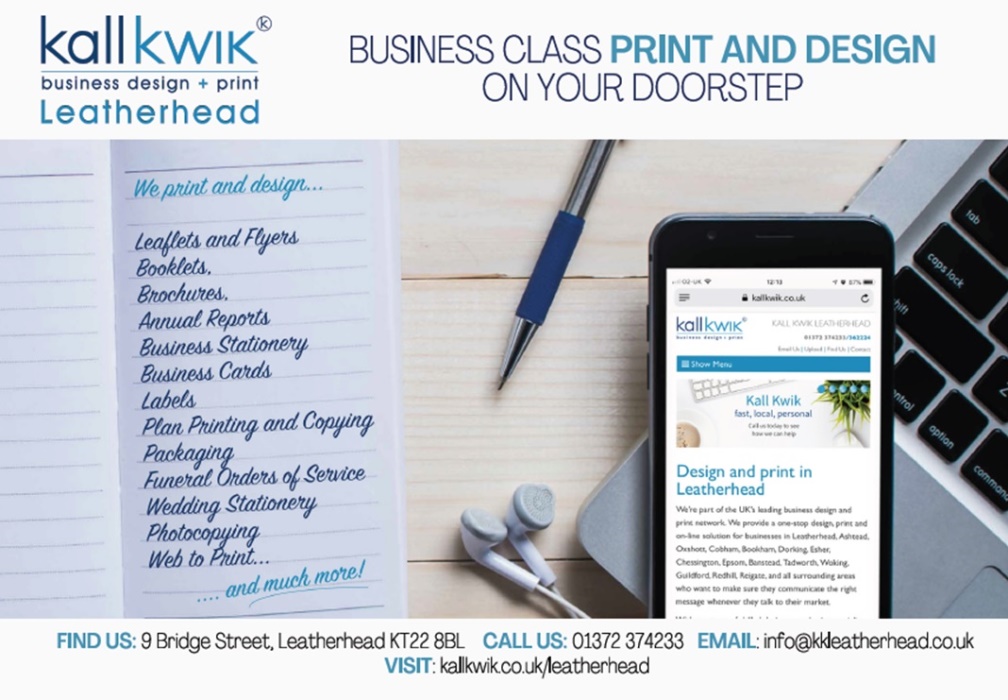 Season Tickets now available!Season tickets are now available for the season, which cover all remaining League and League Cup ties. We are at home in both League cups, so that is an extra two matches FREE! Sign up now and help your local club!Adult Season Ticket (over 16) - £100Concessions (OAPs and Students) - £50Children aged between 7-16 - £20 - Children under 7 – FREEIn addition we are also allowing FREE entry to all Her Majesties Armed Services and Emergency Personnel (proof required)We also allow all Epsom & Ewell Colts players in FREEif accompanied by a paying adult.Leatherhead F.C. season ticket holders enter for just £5 a match Follow the Salts!!Buildbase F.A. Vase – Second Qualifying RoundBuildbase F.A. Vase – Second Qualifying RoundBuildbase F.A. Vase – Second Qualifying RoundBuildbase F.A. Vase – Second Qualifying Round  Saturday, 10th October 2020 Kick-off 3.00 p.m.   Saturday, 10th October 2020 Kick-off 3.00 p.m.   Saturday, 10th October 2020 Kick-off 3.00 p.m.   Saturday, 10th October 2020 Kick-off 3.00 p.m. Today’s match is kindly sponsored by our Club Patron, the Right Honourable Chris Grayling MPToday’s match is kindly sponsored by our Club Patron, the Right Honourable Chris Grayling MPToday’s match is kindly sponsored by our Club Patron, the Right Honourable Chris Grayling MPToday’s match is kindly sponsored by our Club Patron, the Right Honourable Chris Grayling MPEpsom and Ewell(Royal Blue & White/Blue/Blue)VVLangney Wanderers(White &Red/Red/Red)SquadNUMBERSNUMBERSSquadConor YoungAlieu SeckaBen AshtonSteve HarmanGideon AcheampongSonny ChambersTommy SmithJack McDonellDwayne AgyemangShaun LeeReisse GriffinAdam DavidsonLloyd ConnellyCallum SherriffAlpha BahPete FeatherstoneMadju KinonaIan Kalu LagwaiJordan MartinHarry DucatelTony MartinDavid SmartJacob SkellyDean StevensJake RobinsonMarc Di LucaCharlie PennyJoe SummerbellTariq StrakerEllis Cormack© Bobby BennettAnt GillRob HendryMackenzie StilesTaryn SmithAli RainfordIjah Currie-WilsonMo Ali MekawirDan PenfoldGary IngramAhmed AlsanawiTrey MasikiniJacob SewellTim BennettSam MorganMANAGERMANAGERAlex WalshTim MoffattASSISTANT ASSISTANT Bayley ColbranTim Moffatt / Ben Ashton /Kevin Adnett / Colin HarveyCOACHES / PHYSIOSCOACHES / PHYSIOSLuke Carter / Steve Harman / Norm SmithREFEREE: R.MurphyREFEREE: R.MurphyREFEREE: R.MurphyREFEREE: R.MurphyASSISTANTS: A.Goldsmith, tbaASSISTANTS: A.Goldsmith, tbaASSISTANTS: A.Goldsmith, tbaASSISTANTS: A.Goldsmith, tbaOUR NEXT VISITORS TO FETCHAM GROVEAFC HayesCombined Counties League Cup – Second RoundTuesday, 20th October 2020 – Kick-off – 7.45 p.m.OUR NEXT VISITORS TO FETCHAM GROVEAFC HayesCombined Counties League Cup – Second RoundTuesday, 20th October 2020 – Kick-off – 7.45 p.m.OUR NEXT VISITORS TO FETCHAM GROVEAFC HayesCombined Counties League Cup – Second RoundTuesday, 20th October 2020 – Kick-off – 7.45 p.m.OUR NEXT VISITORS TO FETCHAM GROVEAFC HayesCombined Counties League Cup – Second RoundTuesday, 20th October 2020 – Kick-off – 7.45 p.m.